PCD KIWANIS 13TH ANNUAL CAR CRUISE AND FALL FESTIVALSEPT. 20, 2020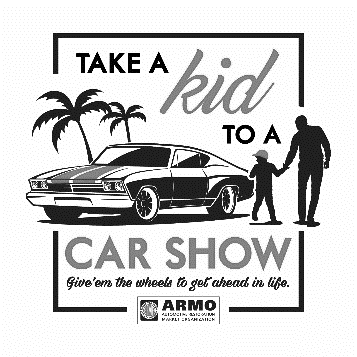 11am - 4pm	Pembroke Town Park, Rt. 77               Next to Pembroke High School ● Rain or Shine     Kids ActivitiesHuge Basket Raffle by Crossroads HouseVariety of Vendors & Food Trucks For Vendor Info – Call Penny at 585-356-3413 email: pcdkiwanis@gmail.com ● www.pcdkiwanis.com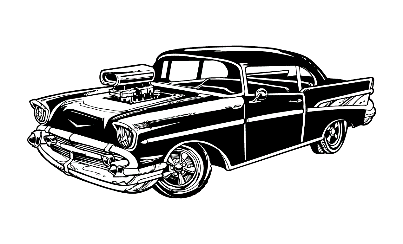 	         Cruise Registration starts 9 a.m.	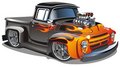 			Pre-Registration fee $10 per car$15 Registration day of the cruise for all participants not pre-registeredProceeds benefit PCD Kiwanis Kids Projects in our communityUnique Dash Plaques/Goody bags only guaranteed for first 100 cars Participant Vote – Trophies awarded at 3pm                       			 Raffles, Music, Food Available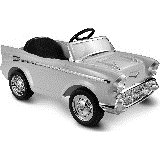  2nd ANNUAL FREE KIDS CAR CRUISE (8 yrs. and under) 11A-1PKids register your ride-on vehicle and get a kid’s goody bagCar Cruise Info - Call John at 716-937-9918 or email: drogicd@gmail.com*	*	*	*	*	*	*	*	*	*	*	*	*	*	*	*Name 				 Address 					City 				  State 		 Zip 		 Phone 			E-mail 					Year 			   Make 			   Model 							 * Vehicle owner assumes liability for vehicle damage*Pre-Registration $10 per vehicle by 9/10/20 - TOTAL ENCLOSED $_______________ Please mail form and check to: make check payable to PCD Kiwanis Club	PCD Kiwanis Club, Attn: Car Cruise Registration, 470 Sumner Road, Corfu, NY 14036